Ime __________________________________________________1. Jedinice za mjerenje mase su : ___________       ______________      ______________2. U tablicu upiši plus ( jedan ili više ) ispod utega kojim bi izjednačila strane vage.3. Preračunaj .8 kg = _____ dag        500 dag = _____ kg          60 dag = _____ g        340 g = _____ dag2 kg = _____ dag        800 dag = _____ kg          18 dag = _____ g        820 g = _____ dag6 kg = _____ dag        400 dag = _____ kg          7 dag = _____ g          200 g = _____ dag9 kg = _____ dag        300 dag = _____ kg          41 dag = _____ g        900 g = _____ dag4. Izračunaj što ima veću masu, voće ili povrće.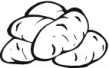 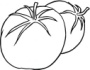 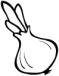 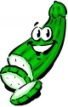 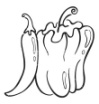 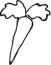 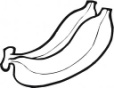 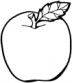 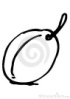 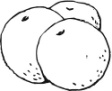 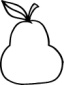 Ukupna masa ______________                                           Ukupna masa _____________Odgovor __________________________________________________________________________5. Usporedi.8 kg              80 dag                     6 dag            60 g                   7 kg           700 dag2 dag 7 g            300 g                 400 g            40 da               300 dag            3 kg6 kg 3 dag             630 dag            700 dag           700 g	24 dag             240 g6. *  Luka je kupio kilogram čokolade i podijelio s prijateljima. Karlu je dao 200 g, Lei 30 dag i Lani 150 g. koliko čokolade je ostalo Luki?Masa predmeta1 kg2 kg5 kg1 dag5 dag10 dag50 dag2 g5 g7 kg 65 dag 12 g3 kg 56 dag74 dag 25 g8 kg 66dag 7 g